Western Australia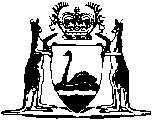 Coogee-Kwinana (Deviation) Railway Act 1961Western AustraliaCoogee-Kwinana (Deviation) Railway Act 1961CONTENTS-1.	Short title	12.	Authority to construct railway	1ScheduleNotes	Compilation table	3Western AustraliaCoogee-Kwinana (Deviation) Railway Act 1961 An Act to authorise the construction of a railway deviating from the Coogee to Kwinana Railway. 1.	Short title 		This Act may be cited as the Coogee-Kwinana (Deviation) Railway Act 1961 1.2.	Authority to construct railway 		It shall be lawful to construct and maintain a railway, with all necessary, proper, and usual works and conveniences in connection therewith, along the lines described in the Schedule.ScheduleCoogee-Kwinana Deviation RailwayCommencing at a point on the Coogee-Kwinana Railway about 21 miles 16 chains from Perth and deviating in a south-south-easterly direction for a distance of 2,460 links, thence in a south-easterly direction for a distance of 3,100 links, thence in a southerly direction for a distance of 2,560 links, thence in a south by westerly direction for a distance of 2,240 links, thence in a south by easterly direction for a distance of 1,220 links rejoining the Coogee-Kwinana Railway at the 22 miles 45 chains 50 links as more particularly set out and delineated in red on map marked C.E. Plan No. 51680 deposited pursuant to the Public Works Act 1902, section 96.Total length of deviation 1 mile 34 chains 60 links or thereabouts.Notes1	This is a reprint as at 2 March 2007 of the Coogee-Kwinana (Deviation) Railway Act 1961.  The following table contains information about that Act and any reprint. Compilation tableReprinted under the Reprints Act 1984 as 
at 2 March 2007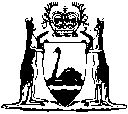 Reprinted under the Reprints Act 1984 as 
at 2 March 2007Short titleNumber and yearAssentCommencementCoogee-Kwinana (Deviation) Railway Act 19617 of 1961 (10 Eliz. II No. 7)10 Oct 196110 Oct 1961Reprint 1:  The Coogee-Kwinana (Deviation) Railway Act 1961 as at 2 Mar 2007Reprint 1:  The Coogee-Kwinana (Deviation) Railway Act 1961 as at 2 Mar 2007Reprint 1:  The Coogee-Kwinana (Deviation) Railway Act 1961 as at 2 Mar 2007Reprint 1:  The Coogee-Kwinana (Deviation) Railway Act 1961 as at 2 Mar 2007